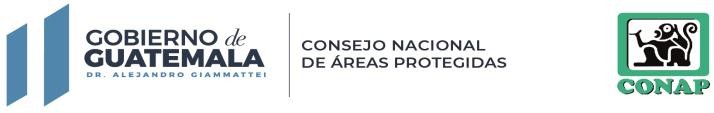 CONSEJO NACIONAL DE AREAS PROTEGIDAS -CONAP-5ta. Avenida 6-06 Zona 1 HORARIO DE ATENCIÓN: de 8:00 a 16:30TELÉFONO: 2291 - 4600DIRECTOR: Licda. Angela Carina Díaz Contreras FECHA DE ACTUALIZACIÓN: 15 de febrero de 2022 CORRESPONDE AL MES DE: Enero 2022TIPOFECHA SALIDAFECHA RETORNONOMBRE DEL SERVIDOR PÚBLICODESTINOOBJETIVO DEL VIAJECOSTO DE BOLETO AEREOCOSTOSin MovimientoSin MovimientoSin MovimientoSin MovimientoSin MovimientoSin MovimientoSin MovimientoSin MovimientoVIÁTICO INTERNACIONAL-----------------------------------------------------------------------------------------------------------------------Sin MovimientoSin MovimientoSin MovimientoSin MovimientoSin MovimientoSin MovimientoSin MovimientoSin MovimientoViáticos Nacionales autorizados y financiados durante el mes de enero de 2022.* Durante el Mes de enero del 2022 no se registró movimiento de Viáticos Internacionales.* Durante el Mes de enero del 2022 no se registró movimiento de Reconocimiento de Gastos Internacionales.